Name of Institute: INDUS UNIVERSITY- IISHLS (Institute of science Humanities and liberal studies)Name of Faculty: Dr. Anokhi shahClinical Data ManagementCourse code: UCR0502Course name: B.SC CLINICAL RESEARCH AND HEALTHCARE MANAGEMENTPre-requisites:  Basic understanding and knowledge of clinical researchCredit points: 3 creditsOffered Semester: Course CoordinatorFull Name:Dr. Anokhi shahDepartment with siting location: 4thfloor Bhawar building, class 11Telephone: 9974702063	Email:anokhishah.cr@indusuni.ac.inConsultation times:Monday to Friday 3 to 4 pm	Course LecturerFull name:Dr.Anokhi shahDepartment with siting location: 4thfloor Bhawar building, class 11Telephone: 9974702063	Email:Anokhishah.cr@indusuni.ac.inConsultation times: Monday to Friday 3 to 4 pm	Students will be contacted throughout the Session via Mail with important information relating to this Course. Course ObjectivesBy participating in and understanding all facets of this Course a student will:1 To learn about Advance inclinical data managementapplications.Course Outcomes (CO)After successful completion of course, student will able to understand,Creating data repository for reference, compliance & retrieval.To learn about different types of coding dictionariesTo learn about types and queries and managementCourse Outline(Key in topics to be dealt)Course Content:Unit 1 Introduction to Clinical Data Management and SOPs  				Introduction to CDM, Computer system validation (CSV), Clinical Data Management flow, Data Management team, Roles and responsibilities of key team members and sponsor, SOPs of data Management, review and authorization. CRF design , Procedure for CRF design, elements of CRF, data points to be captured in individual CRFs. Database design and build ,Introduction to data base design and build, data base design, data base validation. Clinical data entry process, Data entry screen validation, data entry process, symbols, data entering. Guidelines and regulations in Clinical Trial data. Unit 2 Medical Coding, Query Management							Introduction, Types of dictionaries, types of Coding Types of queries, Management of queries, SAE reconciliation. Unit 3 Quality control of clinical data 							Terminology and definitions, quality control process, data errors and quality measurement, responsibilities, operational QC, data management matrix, QA in Clinical data management. Unit 4 Electronic data  management and Database lock 						Introduction to data base lock, minimum standards, procedure, errors found after database closure, freezing the data base, best practices, recommended Standard Operating Procedures. Introduction to data transfer, procedure, best practices. 		Electronic data interchange-Architecture for EDI, Advantages of using EDI, barriers to implementation, positives and negatives, Lab data loading -Roles and responsibilities of lab loader technician, helpdesk, study coordinator, -loading lab data, electronic/lab file contents, typical problems, lab data findings, Quality Assurance, SOPs for processing lab data, taking lab data seriously. Method of deliveryFace to face lecturesPPT/Video presentation/Class activitiesArticle presentationSeminar presentationStudy time3 hours/weekBlooms Taxonomyand Knowledge retention(For reference)(Blooms taxonomy has been given for reference) 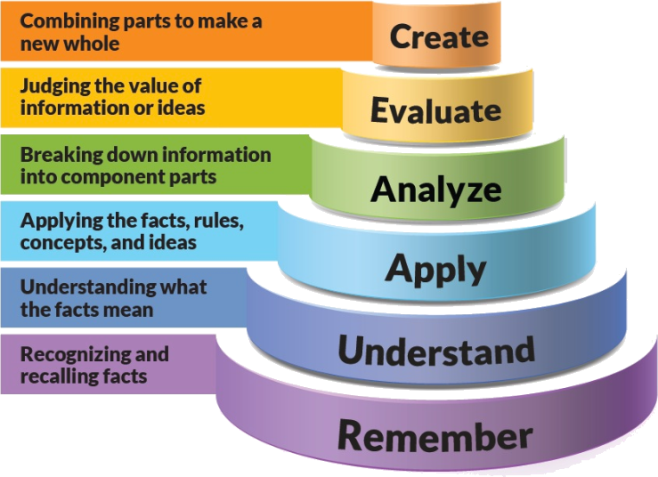 Figure 1: Blooms Taxonomy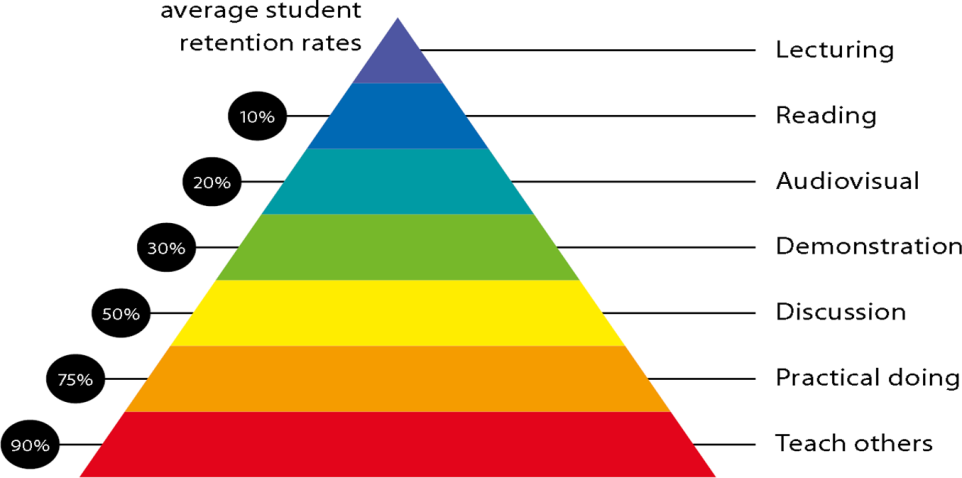 Figure 2: Knowledge retentionGraduate Qualities and Capabilities covered (Qualities graduates harness crediting this Course)Practical work:Document preparationCase studies in clinical trialsLecture/tutorial times(Give lecture times in the format below)Attendance RequirementsThe University norms states that it is the responsibility of students to attend all lectures, tutorials, seminars and practical work as stipulated in the Course outline. Minimum attendance requirement as per university norms is compulsory for being eligible for mid and end semester examinations.Details of referencing system to be used in written workFundamentals of Database Systems. By Ramez Elmasri, Shamkant B. Navathe, T. Benjamin. 2nd edition, 2002. Database System Concepts By Henry F. Korth, Abrabam Silberchatz, Mc Graw Hill. 4th edition, 2002.  An Introduction to Database Systems. By C.J. Date, Addison Wesley. 7th edition, 2003.Text booksDatabase Management and Design. By Gary W. Hansen, James V. Hansen, Prentice Hall, 2nd edition	Additional MaterialsNotes and PPT assessment guidelinesYour final course mark will be calculated from the following:Assessment guidelinesMid sem exam 40 marks                                                 		Attendance 05 marks                                          	Presentation 05 marks                                          	Assignment 1 05 marks                                                            	Assigment 2 05 marks                                                                 	Final exam 40 marksSUPPLEMENTARY ASSESSMENTStudents who receive an overall mark less than 40% in mid semester or end semester will be considered for supplementary assessment in the respective components (i.e mid semester or end semester) of semester concerned. Students must make themselves available during the supplementary examination period to take up the respective components (mid semester or end semester) and need to obtain the required minimum 50% marks to clear the concerned components.Practical Work Report/Laboratory Report:A report on the practical work is due the subsequent week after completion of the class by each group.Late WorkLate assignments will not be accepted without supporting documentation.  Late submission of the reports will result in a deduction of -% of the maximum mark per calendar dayFormatAll assignments must be presented in a neat, legible format with all information sources correctly referenced.  Assignment material handed in throughout the session that is not neat and legible will not be marked and will be returned to the student.Retention of Written WorkWritten assessment work will be retained by the Course coordinator/lecturer for two weeks after marking to be collected by the students. University and Faculty PoliciesStudents should make themselves aware of the University and/or Faculty Policies regarding plagiarism, special consideration, supplementary examinations and other educational issues and student matters. Plagiarism - Plagiarism is not acceptable and may result in the imposition of severe penalties.   Plagiarism is the use of another person’s work, or idea, as if it is his or her own - if you have any doubts at all on what constitutes plagiarism, please consult your Course coordinator or lecturer. Plagiarism will be penalized severely. Do not copy the work of other students. Do not share your work with other students (except where required for a group activity or assessment).Course schedule(subject to change)(Mention quiz, assignment submission, breaksetc.as well in the table under the Teaching Learning Activity Column)General Graduate QualitiesSpecific Department of ______Graduate CapabilitiesInformedHave a sound knowledge of an area of study or profession and understand its current issues, locally and internationally. Know how to apply this knowledge. Understand how an area of study has developed and how it relates to other areas.1 Professional knowledge, grounding & awareness:Student will be able to learn regarding different application of clinical Data management, startup phase and process of data Management.Independent learnersEngage with new ideas and ways of thinking and critically analyze issues. Seek to extend knowledge through ongoing research, enquiry and reflection. Find and evaluate information, using a variety of sources and technologies. Acknowledge the work and ideas of others.2 Information literacy, gathering & processingStudent will be able to learn and createDifferent CRF designing and application could be done in different phases of trial.Problem solversTake on challenges and opportunities. Apply creative, logical and critical thinking skills to respond effectively. Make and implement decisions. Be flexible, thorough, innovative and aim for high standards.4 Problem solving skillsStudent will be able to learn problem solving skill by solving queries in project and can use easy software Handling.Effective communicatorsArticulate ideas and convey them effectively using a range of media. Work collaboratively and engage with people in different settings. Recognize how culture can shape communication.5 Written communicationEffective communicatorsArticulate ideas and convey them effectively using a range of media. Work collaboratively and engage with people in different settings. Recognize how culture can shape communication.6 Oral communicationEffective communicatorsArticulate ideas and convey them effectively using a range of media. Work collaboratively and engage with people in different settings. Recognize how culture can shape communication.7 TeamworkStudents can learn in industry with practical approach and in team work with user department and in collaboration with different stakeholders.ResponsibleUnderstand how decisions can affect others and make ethically informed choices. Appreciate and respect diversity. Act with integrity as part of local, national, global and professional communities. 10 Sustainability, societal & environmental impactStudents can understand importance of data and application finally in drug research In the Pharmaceutical industry.Subject : Clinical Data ManagementSubject : Clinical Data ManagementSubject : Clinical Data ManagementSubject : Clinical Data ManagementSubject : Clinical Data ManagementSubject : Clinical Data ManagementSubject : Clinical Data ManagementSubject : Clinical Data ManagementSubject : Clinical Data ManagementSubject : Clinical Data ManagementProgram : B.Sc-Clinical Research and Healthcare ManagementProgram : B.Sc-Clinical Research and Healthcare ManagementProgram : B.Sc-Clinical Research and Healthcare ManagementSubject Code : UCR0502Subject Code : UCR0502Subject Code : UCR0502Semester : VSemester : VSemester : VSemester : VTeaching SchemeTeaching SchemeTeaching SchemeExamination Evaluation SchemeExamination Evaluation SchemeExamination Evaluation SchemeExamination Evaluation SchemeExamination Evaluation SchemeExamination Evaluation SchemeLectureTutorialPracticalCreditsUniversity Theory ExaminationUniversity Practical ExaminationContinuous Internal Evaluation (CIE)- TheoryContinuous Internal Evaluation (CIE) – PracticalTotalTotal30034060100100Week # Topic & contents Topic & contents Topic & contents CO AddressedCO AddressedTeaching Learning Activity (TLA)Weeks 1Introduction to CDM,  Basic terminologiesIntroduction to CDM,  Basic terminologiesIntroduction to CDM,  Basic terminologiesPresentation materialPresentation materialPPT/NotesWeeks 2definitions and Glossary, Importance of CDMdefinitions and Glossary, Importance of CDMdefinitions and Glossary, Importance of CDMPresentation materialPresentation materialPPT/NotesWeek 3Data privacy, Data Management standards in clinical researchData privacy, Data Management standards in clinical researchData privacy, Data Management standards in clinical researchPresentation materialPresentation materialPPT/NotesWeek 4Design and development of data collection instrumentsDesign and development of data collection instrumentsDesign and development of data collection instrumentsPresentation materialPresentation materialPPT/NotesWeek 5Electronic data capture.Electronic data capture.Electronic data capture.Presentation materialPresentation materialPPT/NotesWeek 6Start Up: Protocol review, CRF design, Annotation of CRF, Data base build process- eCRF validationStart Up: Protocol review, CRF design, Annotation of CRF, Data base build process- eCRF validationPresentation materialPresentation materialPPT/NotesPPT/NotesWeek 7Home page, System Settings, Authorized User List, Report data Extract/Source Data Extract, Edit check specifications, Edit Check Validation,Home page, System Settings, Authorized User List, Report data Extract/Source Data Extract, Edit check specifications, Edit Check Validation,Presentation materialPresentation materialPPT/NotesPPT/NotesWeek 8Test case creation. Database GoLive, preparation of DMP documents.Test case creation. Database GoLive, preparation of DMP documents.Presentation materialPresentation materialPPT/NotesPPT/NotesWeek 9Conduct: Dataset Validation process, Manual query writingConduct: Dataset Validation process, Manual query writingPresentation materialPresentation materialPPT/NotesPPT/NotesWeek 10Discrepancy management, Lab data reconciliation, SAE reconciliation, Non-eCRF validation processDiscrepancy management, Lab data reconciliation, SAE reconciliation, Non-eCRF validation processPresentation materialPresentation materialPPT/NotesPPT/NotesWeek 11Close-out: Close out Checklist, Burning of trial data, Archiving process.Close-out: Close out Checklist, Burning of trial data, Archiving process.Presentation materialPresentation materialPPT/NotesPPT/NotesWeek 12Training, assurance data quality,  measuring data quality, DMP,Designing CRF, eCRF Completion Guidelines, SAE Reconciliation, Lab Reconciliation, Query Management, Edit Check Specification Logic,Training, assurance data quality,  measuring data quality, DMP,Designing CRF, eCRF Completion Guidelines, SAE Reconciliation, Lab Reconciliation, Query Management, Edit Check Specification Logic,Presentation materialPresentation materialPPT/NotesPPT/Notes